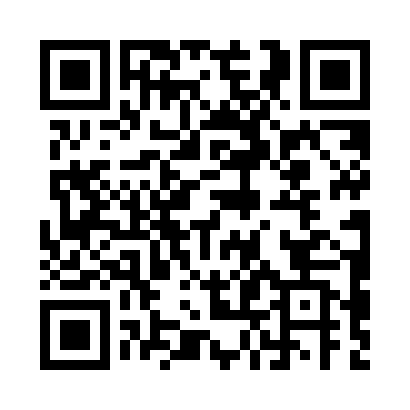 Prayer times for Zschepplitz, GermanyMon 1 Jul 2024 - Wed 31 Jul 2024High Latitude Method: Angle Based RulePrayer Calculation Method: Muslim World LeagueAsar Calculation Method: ShafiPrayer times provided by https://www.salahtimes.comDateDayFajrSunriseDhuhrAsrMaghribIsha1Mon2:424:571:125:339:2611:342Tue2:424:581:125:339:2611:343Wed2:434:591:125:339:2511:344Thu2:434:591:125:339:2511:345Fri2:435:001:125:339:2411:336Sat2:445:011:135:339:2411:337Sun2:445:021:135:339:2311:338Mon2:455:031:135:339:2211:339Tue2:455:041:135:329:2211:3310Wed2:465:051:135:329:2111:3211Thu2:465:061:135:329:2011:3212Fri2:475:071:135:329:1911:3213Sat2:475:081:135:329:1811:3114Sun2:485:091:145:319:1711:3115Mon2:485:101:145:319:1611:3116Tue2:495:121:145:319:1511:3017Wed2:495:131:145:319:1411:3018Thu2:505:141:145:309:1311:2919Fri2:505:151:145:309:1211:2920Sat2:515:171:145:299:1111:2921Sun2:515:181:145:299:1011:2822Mon2:525:191:145:299:0811:2723Tue2:535:211:145:289:0711:2724Wed2:535:221:145:289:0611:2625Thu2:545:231:145:279:0411:2626Fri2:545:251:145:279:0311:2527Sat2:555:261:145:269:0211:2428Sun2:555:281:145:259:0011:2429Mon2:565:291:145:258:5911:2330Tue2:565:301:145:248:5711:2231Wed2:575:321:145:248:5511:22